Organizing Committee report - September & October 2021We have our new co-chair! We welcome  as our new co-chair Gaoyin He, who has recently joined the organizing committee and dove in straight away by running for the open position of co-chair. Wouter and Gaoyin have been running the committee merrily since.One action the committee helped with since the last GMM was a posters and flyers session around campus. We also dressed up the statue of Mr. McMaster, see picture below.Furthermore, we have set up a set of training sessions, hosted by CUPE National, with the topic ‘Introduction to Stewarding’. This training will be given in 2 parts, see dates, times and links below:October 13 6-9 PM – ITS Part 1https://cupe.ca/mrm-union-education/event/4719October 18 6-9 PM – ITS Part 2https://cupe.ca/mrm-union-education/event/4720Lastly, we are working to provide some support for the Sessional Faculty bargaining effort. A questionnaire is being finalized to send out to undergraduate students, asking them to give a short testimony of why sessionals are valuable to them. On the back of that are also collecting some quantifiable metrics with a few more questions, to be harnessed as hard numbers on the bargaining table.That’s all for now. We’ve got a few more things in the works, but will talk more about those when they are further along.In solidarityWouter van den Berg & Gaoyin He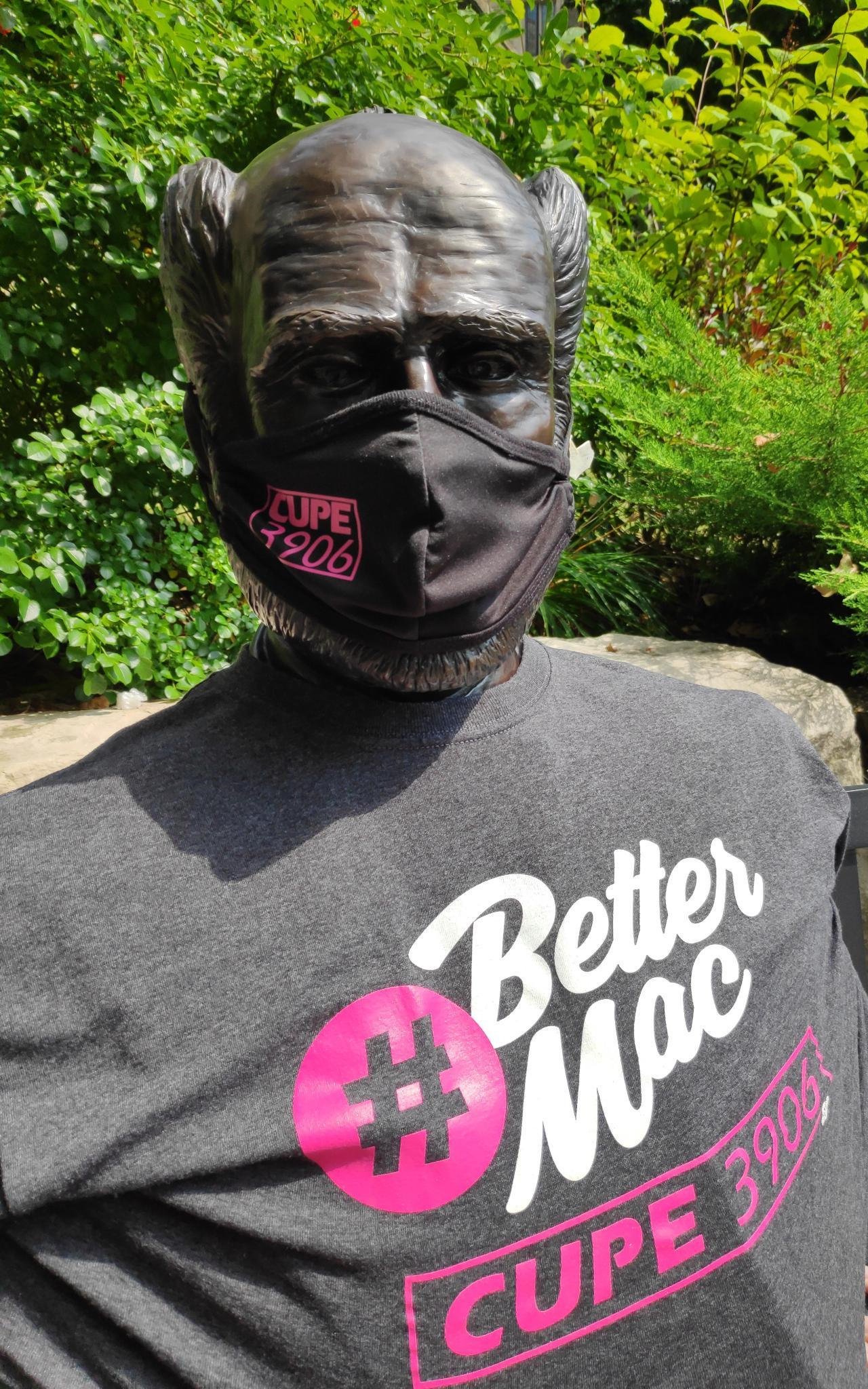 